Publicado en Madrid el 03/04/2024 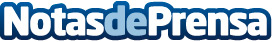 INDIBA participa en el Congreso Mundial de Medicina Estética y AntienvejecimientoINDIBA, líder en tecnologías innovadoras para la medicina estética, ha participado en el Congreso Mundial de Medicina Estética y Antienvejecimiento (AMWC, por sus siglas en inglés), reconocido por su enfoque en el avance de la medicina estética y antienvejecimiento a través del intercambio de conocimientos y la innovación tecnológica. Dicho congreso se ha celebrado entre el 27, 28 y 29 de marzo en el Grimaldi Forum en MónacoDatos de contacto:María GuijarroGPS Imagen y Comunicación, S.L.622836702Nota de prensa publicada en: https://www.notasdeprensa.es/indiba-participa-en-el-congreso-mundial-de Categorias: Internacional Medicina Madrid Eventos Belleza http://www.notasdeprensa.es